MTH133Unit 2 – Individual Project – AName:	1)	Solve the following by factoring:a)	Answer:Show your work here:b)	Answer:Show your work here:2)	If , finda)	f(2)Answer:Show your work here:b)	f(-1)Answer:Show your work here:3)	Solve 6x2 + 3x – 18 = 0 using the quadratic formula.  Read the information in the assignment list to learn more about how to type math symbols, such as the square root.Answer:Show your work here:4)	Use the graph of y = x2 + 4x - 5 to answer the following: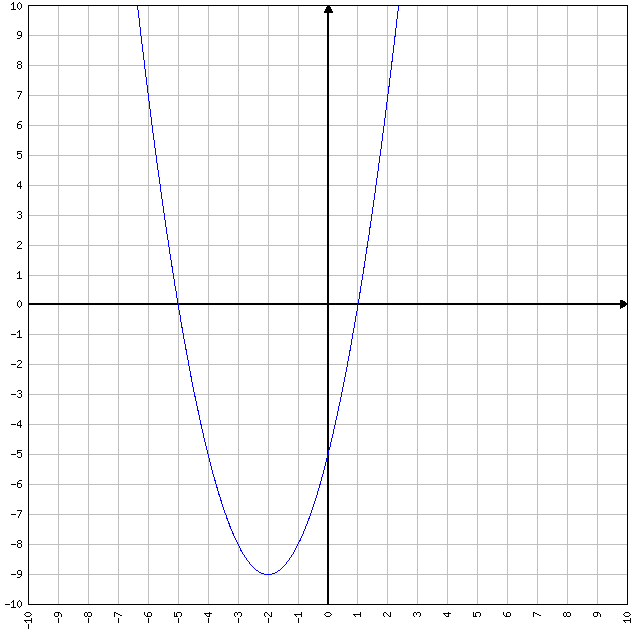 a)	Without solving the equation or factoring, determine the solution(s) to the equation, , using only the graph.Answer:Explain how you obtained your answer(s) by looking at the graph:b)	Does this function have a maximum or a minimum?Answer:Explain how you obtained your answer by looking at the graph:c)	What are the coordinates of the vertex in (x, y) form?Answer:d)	What is the equation of the line of symmetry for this graph?Answer:5)	a)  Calculate the value of the discriminant of .Answer:Show your work here:	b)	By examining the sign of the discriminant in part a, how many x-intercepts would the graph of have? Why?Answer:6)	a)	Find the corresponding y values for x = -4, -3, -2, -1, 0, 1, 2 if.Answer (fill in y column)Show your work here:  (type x-squared as x^2 unless using a superscript feature).	b) 	Use Microsoft Excel to plot the points found in part a and to sketch the graph.Read the information in the assignment list to learn more about how to graph in MS Excel.Graph:7)	The path of a falling object is given by the function  where represents the initial velocity in ft/sec and represents the initial height.  The variable t is time in seconds, and s is the height of the object in feet.a)	If a rock is thrown upward with an initial velocity of 32 feet per second from the top of a 40-foot building, write the height equation using this information.	Typing hint:  Type t-squared as t^2.	Answer:b)	How high is the rock after 0.5 seconds?  Show all work.Answer:	Show your work here:c)	After how many seconds will the rock reach maximum height?  Show all work.Answer:	Show your work here:d)	What is the maximum height?  Show all work.	Answer:	Show your work here:xy- 4- 3- 2- 1012